附件1：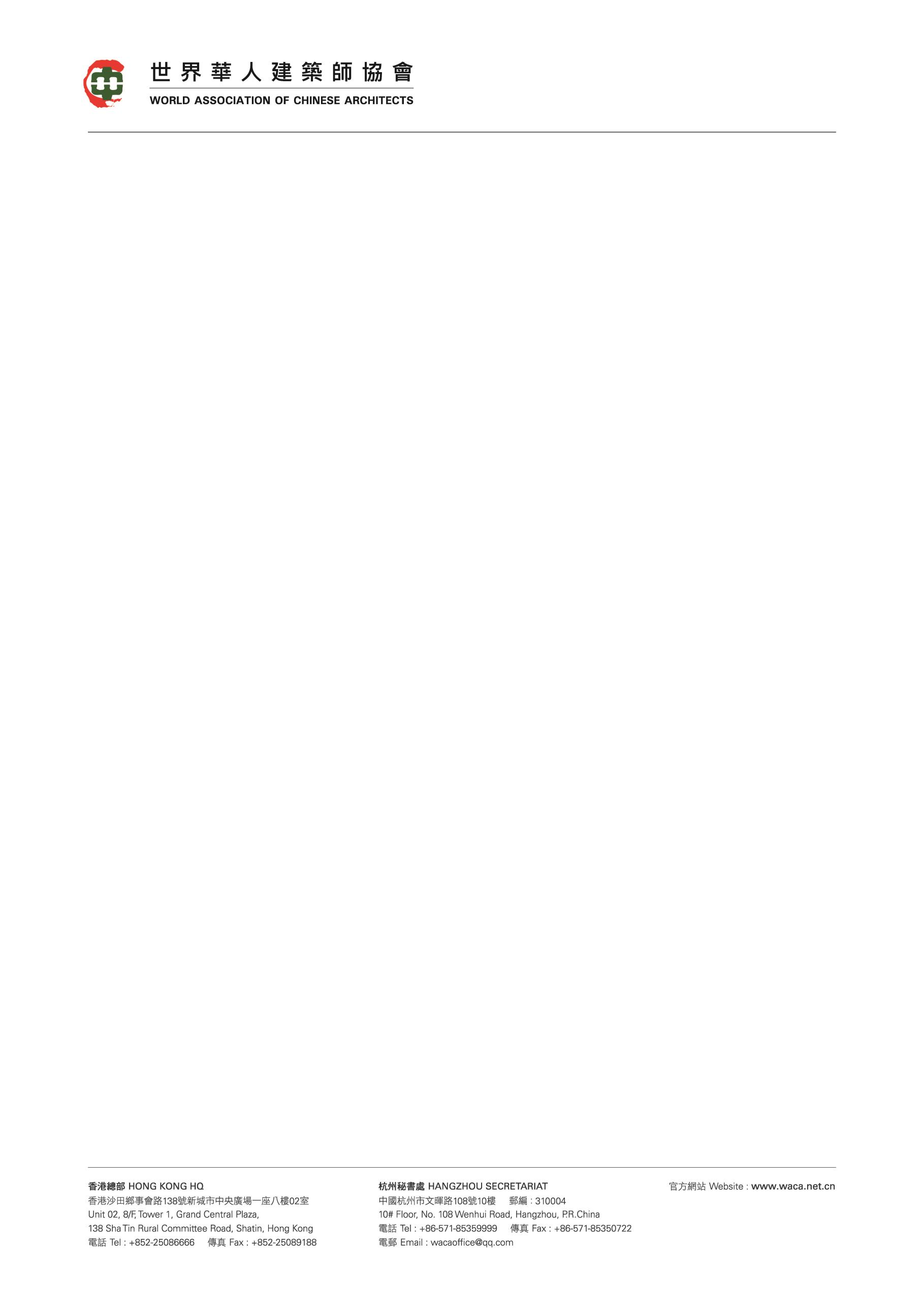 2019世界華人建築創作獎申報簡表The Application Form for 2019 WACA AWARDS此表請於2019年8月15日前電郵至世界華人建築師協會秘書處參賽作品請於2019年8月31日前提交至世界華人建築師協會秘書處E-mail: wacaoffice@qq.com    QQ: 2540925436    微信：WACA-mshch申報項目Project申報人Main Designers設計時間Time of design建設時間Time of construction建設時間Time of construction建設時間Time of construction曾獲獎項 Awards received曾獲獎項 Awards received曾獲獎項 Awards received曾獲獎項 Awards received曾獲獎項 Awards received曾獲獎項 Awards received曾獲獎項 Awards received曾獲獎項 Awards received申報機構Company申報機構地址Address聯繫人Person in Charge電話Tel 電話Tel 傳真Fax傳真Fax手機Mobile電郵E-mail電郵E-mailQQQQ